ANCIENT ORDER OF HIBERNIANS BOARD EXPENSE REPORT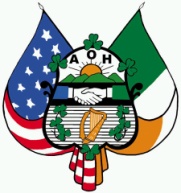 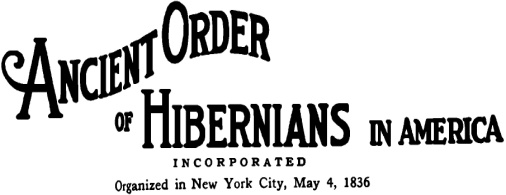 John J. Manning	New York State Secretary204-10  9th AvenueBreezy Point, NY 11697                                                                                                                                                                                         SUB TOTAL 													      SUBTRACT ADVANCES               														                             TOTAL															                 
																			APPROVED BY: ________________________________________                                   SIGNATURE: _________________________________________________	NOTES: CURRENT MILEAGE REIMBURSEMENT IS $.45ALL RECEIPTS MUST ACCOMPANY THIS EXPENSE REPORT OFFICERS NAME: ___________________________________________________________  DATE: __________________________ADDRESS: ________________________________________________________   TITLE: ___________________________________CITY: ______________________________________________    STATE: __________________________   ZIP CODE: ___________PAY PERIOD: _______________________  VOUCHER# ______________FROM:  __________________________________________TO:  ______________________________________________DATEDESCRIPTIONMILEAGELODGINGMAILINGPHONEOTHERTOTAL